            Приложение №2 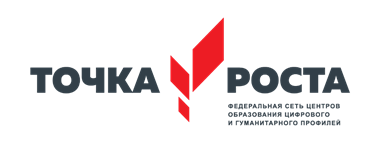 к приказу от 11.05.22  № 64-бПеречень функций Центра образования естественно-научной и технологической направленностей «Точка роста» по обеспечению иреализации основных и дополнительных программ естественно-научного и технологического профилейНа сегодняшний момент особо актуальны потребности современных школьников: ребята находятся в мире огромного количества информации, технологий, поэтому им необходимо получить не только фундаментальные знания, но и полезные навыки, которые позволят ориентироваться в таком сложном, многообразном мире и помогут им стать успешными. Центры также дают ребятам возможность приобрести навыки работы в команде, подготовиться к участию в различных конкурсах. Для этого необходимо внедрять инновации в сам процесс обучения.Целями деятельности Центра являются:совершенствование условий для повышения качества образования, расширения возможностей обучающихся в освоении учебных предметов естественно- научной и технологической направленностей, программ дополнительного образования естественно-научной и технической направленностей;практическая отработка учебного материала по учебным предметам «Физика»,«Химия», «Биология», «Информатика».Задачами Центра являются .охват своей деятельностью на обновленной материально-технической базе не менее 100% обучающихся образовательной организации, осваивающих основную общеобразовательную программу по предметам «Физика», «Химия»,«Биология», «Информатика», «Информатика»;обеспечение не менее 70% охвата от общего контингента обучающихся в образовательной организации дополнительными общеобразовательными программами естественно-научной и технологической направленностей во внеурочное время, в том числе с использованием дистанционных форм обучения и сетевого партнерства.Функции Центра:Участие в реализации основных общеобразовательных программ в предметах«Физика», «Химия», «Биология», «Информатика», в том числе обеспечение внедрения обновленного содержания преподавания основных общеобразовательных программ в рамках федерального проекта «Современная школа» национального проекта «Образование».Реализация разноуровневых дополнительных общеобразовательных программ естественно-научной и технологической направленностей, а также иных программ в рамках внеурочной деятельности обучающихся.Организация внеурочной деятельности в каникулярный период, разработка соответствующих образовательных программ, в том числе для пришкольныхлагерей.Вовлечение обучающихся и педагогов в проектную деятельность.Повышение профессионального мастерства педагогических работников Центра, реализующих основные и дополнительные общеобразовательные программы.Информационное сопровождение учебно-воспитательной деятельности Центра, системы внеурочных мероприятий с совместным участием детей, педагогов, родительской общественности, в том числе на сайте образовательной организации и иных информационных ресурсах.